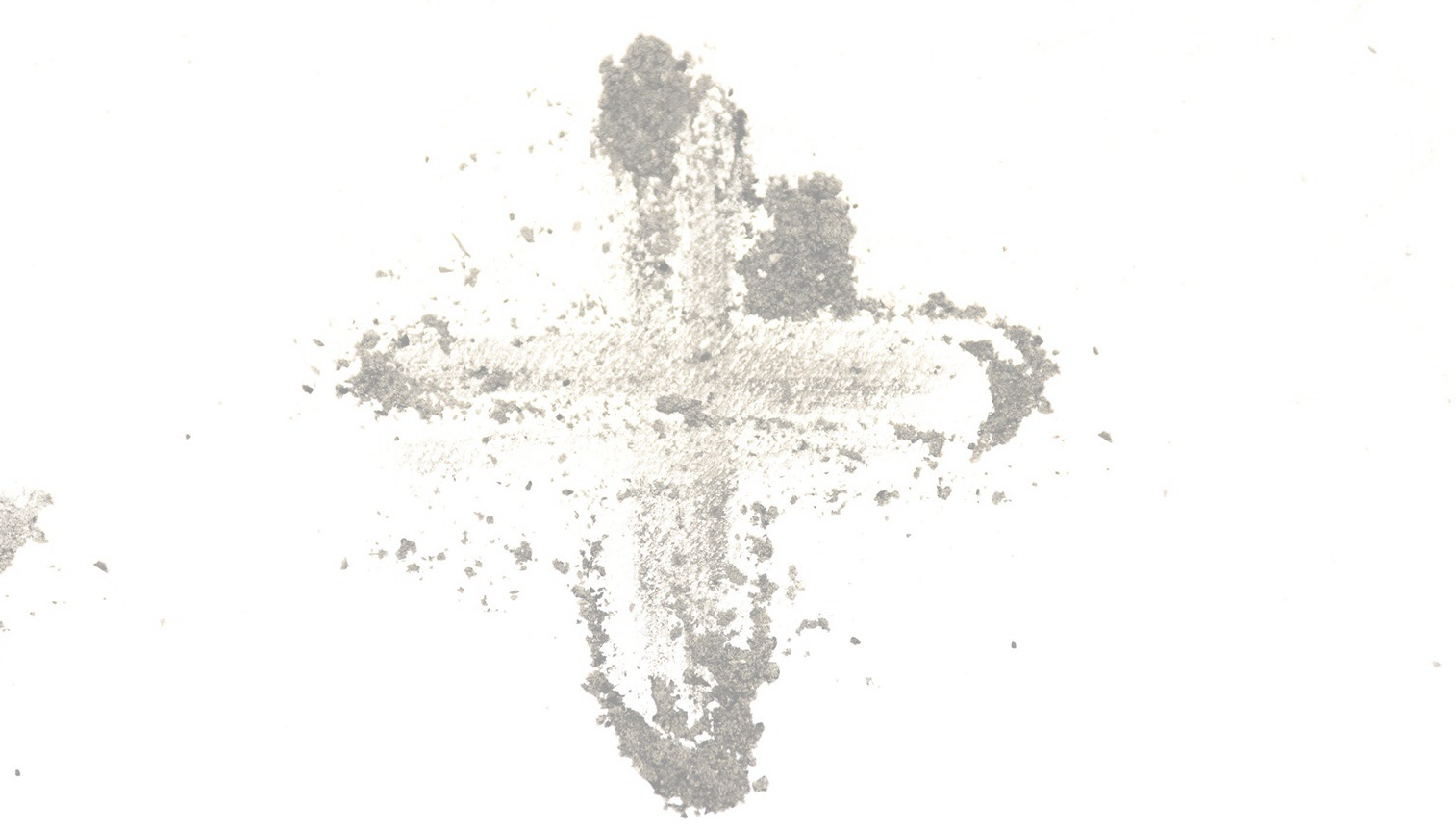 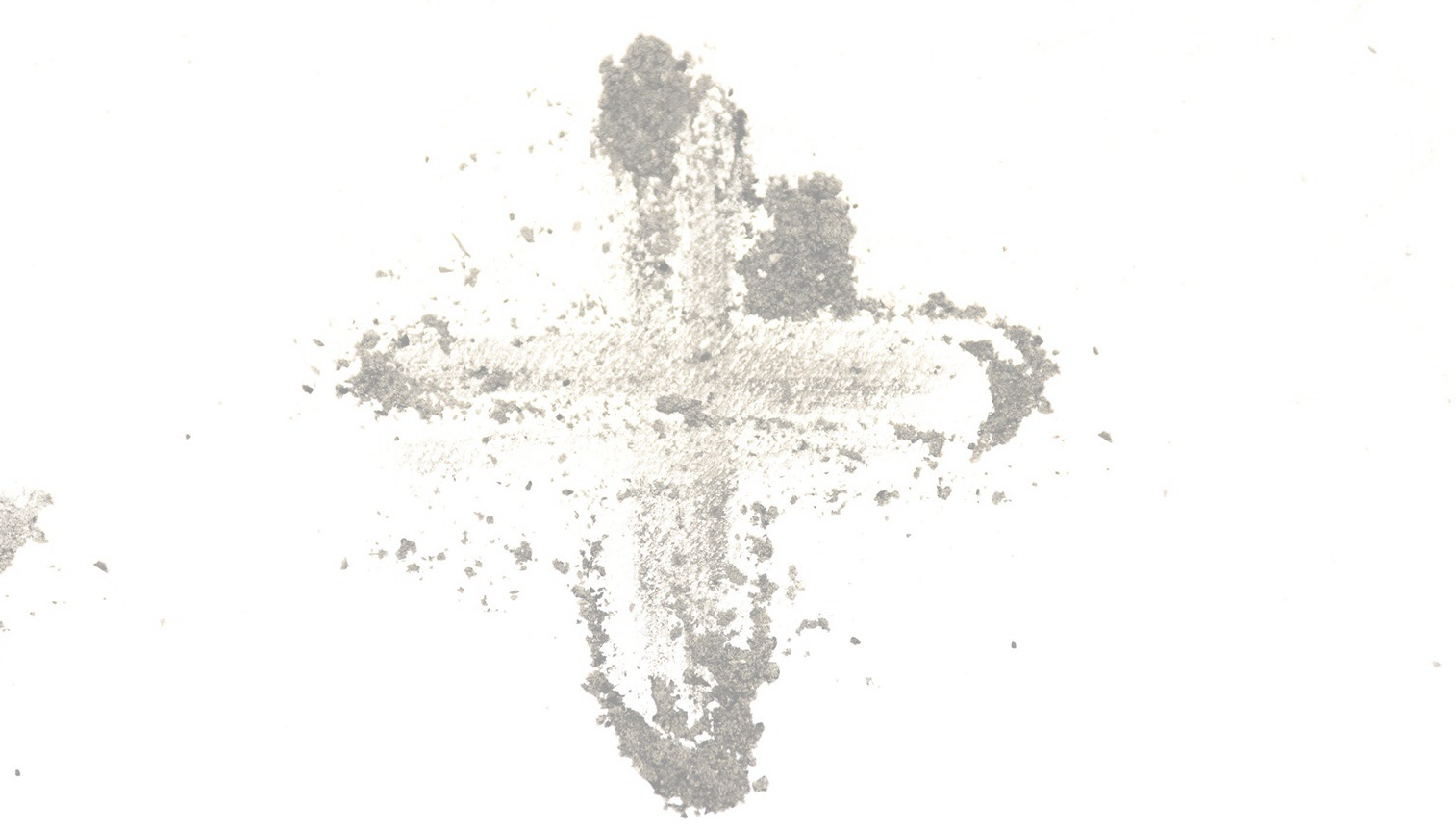 A PRAYER TO BEGIN MY LENTEN JOURNEY Loving Jesus,as I make the sign of the cross on my forehead this Ash Wednesday.I hear you say to me, walk with me, these 40 days of Lent.Spend time with me in prayer.Fast from things that keep you from being the best that you can be.Give to those who are notas blessed as you are.And together we will make the journey to new life at Easter.	AmenMy Answer to Jesus this Lent 